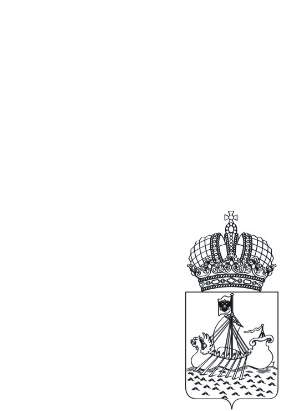 _______________________________________________________________________________Комитет по делам молодежиКостромской области(Коммолодежь Костромской области)ПРИКАЗ05.02.2016 г.              г. Кострома                     № 17О назначении уполномоченного лица, ответственного за организацию и  проведение бесплатной юридической помощи,и утверждении перечня документов,  необходимых для оказания комитетом по делам молодежи Костромской областибесплатной  юридической помощи 	В целях  реализации Закона Костромской области от 18 июня 2012 года № 248-5-ЗКО «О бесплатной юридической помощи в Костромской области» ПРИКАЗЫВАЮ:1. Назначить ответственным за организацию и проведение бесплатной юридической помощи категориям граждан, имеющим право на ее получение, в рамках рассмотрения обращения граждан консультанта сектора финансово-экономического и правового  обеспечения комитета по делам молодежи Костромской области.2. Поручить консультанту сектора финансово-экономического и правового  обеспечения комитета по делам молодежи Костромской области:- осуществлять правовое консультирование  в устной и письменной форме по вопросам, относящимся к компетенции комитета по делам молодежи Костромской области;- организовать отдельный учет обращений по вопросу предоставления бесплатной юридической помощи.3. Утвердить прилагаемый перечень документов, необходимых для оказания гражданам бесплатной юридической помощи в рамках государственной системы бесплатной юридической помощи при обращении их в комитет по делам молодежи Костромской области.4. Контроль за исполнением настоящего приказа оставляю за собой.Исполняющий обязанностипредседателя комитета						                 Н.А. ЛихачеваПриложениеУтвержден приказомкомитета по делам молодежиКостромской области от 05.02.2016 г. № 17Переченьдокументов, необходимых для оказания гражданамбесплатной юридической помощи в рамкахгосударственной системы бесплатной юридическойпомощи при обращении их в комитет по делам молодежи Костромской области1. Для получения бесплатной юридической помощи в рамках государственной системы бесплатной юридической помощи при обращении в комитет по делам молодежи Костромской области гражданами представляются следующие документы:1) заявление об оказании бесплатной юридической помощи;2) паспорт гражданина Российской Федерации или иной документ, удостоверяющий его личность и подтверждающий гражданство Российской Федерации.2. Для получения бесплатной юридической помощи в рамках государственной системы бесплатной юридической помощи при обращении в департамент образования и науки Костромской области (далее – департамент), помимо документов, предусмотренных пунктом 1 настоящего Перечня, гражданами дополнительно представляются:	1) малоимущими гражданами - справка органа социальной защиты населения о среднедушевом доходе семьи (одиноко проживающего гражданина), полученном за три последних календарных месяца, предшествующих месяцу обращения к адвокату. Расчет среднедушевого дохода семьи (одиноко проживающего гражданина) производится в соответствии с Федеральным законом от 5 апреля 2003 года № 44-ФЗ «О порядке учета доходов и расчета среднедушевого дохода семьи и дохода одиноко проживающего гражданина для признания их малоимущими и оказания им государственной социальной помощи»;	2) инвалидами I и II группы, детьми-инвалидами - справка, выданная федеральным государственным учреждением медико-социальной экспертизы, подтверждающая факт установления инвалидности; 3) ветеранами Великой Отечественной войны, Героями Российской Федерации, Героями Советского Союза, Героями Социалистического Труда, Героями Труда Российской Федерации - удостоверение, подтверждающее их принадлежность к указанным категориям; 4) детьми-сиротами, детьми, оставшимися без попечения родителей, лицами из числа детей-сирот и детей, оставшихся без попечения родителей, их представителями - справка, выданная органом опеки и попечительства, подтверждающая указанный статус; 5) гражданами пожилого возраста и инвалидами, проживающими в организациях социального обслуживания, предоставляющих социальные услуги в стационарной форме, - справка, выданная администрацией учреждения, о нахождении гражданина в данном учреждении, с указанием статуса гражданина;	6) несовершеннолетними, содержащимися в учреждениях системы профилактики безнадзорности и правонарушений несовершеннолетних, и несовершеннолетними, отбывающими наказание в местах лишения свободы, а также их представителями - справка, выданная администрацией учреждения, о нахождении несовершеннолетнего в данном учреждении;	7) гражданами, имеющими право на бесплатную юридическую помощь в соответствии с Законом Российской Федерации от 2 июля 1992 года             № 3185-1 «О психиатрической помощи и гарантиях прав граждан при ее оказании», - справка, выданная медицинским учреждением, о нахождении гражданина на учете в данном учреждении;	8) гражданами, признанными судом недееспособными, их представителями - решение суда о признании гражданина недееспособным;	9) лицами, желающими принять на воспитание в свою семью ребенка, оставшегося без попечения родителей, - свидетельство о прохождении подготовки лиц, желающих принять на воспитание в свою семью ребенка, оставшегося без попечения родителей, выданное органами опеки и попечительства;	10) усыновителями - свидетельство об усыновлении ребенка;	11) гражданами, пострадавшими в результате чрезвычайной ситуации, - справка, выданная органом, уполномоченным на решение задач в области защиты населения и территорий от чрезвычайных ситуаций и (или) гражданской обороны при органах местного самоуправления;	12) гражданами, подвергшимися воздействию радиации вследствие катастрофы на Чернобыльской АЭС, - соответствующее удостоверение единого образца, выданное органами социальной защиты населения; 13) беременными женщинами и женщинами, имеющими детей в возрасте до трех лет, - соответственно справка из женской консультации, где она состоит на учете по беременности, или свидетельство о рождении ребенка;	14) ветеранами боевых действий в соответствии с Федеральным законом от 12 января 1995 года № 5-ФЗ «О ветеранах» - соответствующее удостоверение единого образца, выданное уполномоченными федеральными органами исполнительной власти.3. Документы, предусмотренные настоящим Перечнем, могут быть представлены по просьбе гражданина, имеющего право на получение бесплатной юридической помощи, другим лицом, если гражданин не имеет возможности лично обратиться за получением бесплатной юридической помощи. В этом случае представитель гражданина, помимо указанных в настоящем Перечне документов, представляет документ, удостоверяющий личность, доверенность или документ, подтверждающий права законного представителя.4. Для получения бесплатной юридической помощи в рамках государственной системы бесплатной юридической помощи при обращении в комитет по делам молодежи Костромской области гражданами представляются подлинники документов и их копии, которые заверяются в соответствии с действующим законодательством.________________